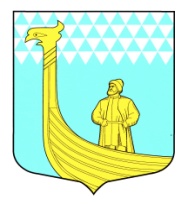 АДМИНИСТРАЦИЯ
МУНИЦИПАЛЬНОГО ОБРАЗОВАНИЯ
ВЫНДИНООСТРОВСКОЕ СЕЛЬСКОЕ ПОСЕЛЕНИЕ
Волховского муниципального районаЛенинградской областиПОСТАНОВЛЕНИЕдер. Вындин ОстровВолховского района, Ленинградской областиот «13» ноября  2015г.                                                                              №204 Об утверждении порядка формирования муниципального задания на оказание муниципальных услуг муниципальными учреждениями муниципального образования Вындиноостровское сельское поселение  и порядка финансового обеспечения муниципального задания на оказание муниципальных услуг муниципальными учреждениями муниципального образования Вындиноостровское сельское поселение Волховского муниципального района Ленинградской областиВ соответствии со статьей 69.2 Бюджетного кодекса Российской Федерации, в целях повышения качества планирования бюджетных ассигнований на оказание муниципальных услуг муниципальными учреждениями Волховского муниципального района  и их исполнения                                   п о с т а н о в л я ю:1. Утвердить Порядок формирования муниципального задания на оказание муниципальных услуг муниципальными учреждениями муниципального образования Вындиноостровское сельское поселение Волховского муниципального района (приложение 1).2. Утвердить Порядок финансового обеспечения выполнения муниципального задания на оказание муниципальных услуг муниципальными  учреждениями муниципального образования Вындиноостровское сельское поселение Волховского муниципального района (приложение 2).3. Формирование  бюджета муниципального образования Вындиноостровское сельское поселение Волховского муниципального района на очередной финансовый год  в части бюджетных ассигнований на оказание муниципальных услуг муниципальными учреждениями муниципального образования Вындиноостровское сельское поселение Волховского муниципального района  (далее - муниципальные учреждения) осуществлять в соответствии с порядками, утвержденными пунктами 1 и 2 настоящего постановления.4. Муниципальное  задание доводится до муниципального учреждения распоряжением учредителя не позднее чем за месяц до начала финансового года, но не ранее принятия решения  о  бюджете муниципального образования Вындиноостровское сельское поселение Волховского муниципального района на очередной финансовый год.5. Отраслевые сектора администрации муниципального образования Вындиноостровское сельское поселение Волховского муниципального района, в ведении которых находятся муниципальные учреждения:до 03 ноября 2015 года представить в сектор финансов муниципального образования Вындиноостровское сельское поселение Волховского муниципального района предложения по стимулированию руководителей учреждений, реализующих муниципальные задания по оказанию муниципальных услуг, предусмотрев установление доплат, надбавок и премий в зависимости от результатов выполнения муниципального задания;до 15 ноября 2015 года утвердить методики прогнозирования и планирования объемов муниципальных услуг.6. Сектору финансов муниципального образования Вындиноостровское сельское поселение Волховского муниципального района осуществлять методическое обеспечение формирования и финансового обеспечения выполнения муниципальных заданий.7. Специалисту администрации муниципального образования Вындиноостровское сельское поселение –Попыльковой М.А обеспечить размещение информации о муниципальных услугах, оказываемых муниципальными учреждениями, на сайте администрации муниципального образования Вындиноостровское сельское поселение Волховского муниципального района в сети Интернет.8. Контроль за исполнением настоящего постановления оставляю за собой.Глава администрации                                                    М.ТимофееваУТВЕРЖДЕНпостановлением администрации МО Вындиноостровское сельское поселениеот 13 ноября  2015 г. N204 (приложение 1)Порядок формирования муниципального задания на оказание муниципальных услуг муниципальными учреждениями муниципального образования Вындиноостровское сельское поселение Волховского муниципального района1. Настоящий Порядок разработан в соответствии с Бюджетным кодексом Российской Федерации и определяет условия и порядок формирования муниципального задания на оказание муниципальных услуг муниципальному учреждению муниципального образования Вындиноостровское сельское поселение Волховского муниципального района (далее - муниципальное задание).2. Муниципальное задание - документ, устанавливающий требования к качеству, составу, объему, условиям, порядку и результатам оказания муниципальных  услуг конкретным поставщиком услуги, а также порядку контроля за выполнением задания.3. Муниципальное задание формируется  отраслевыми секторами администрации муниципального образования Вындиноостровское сельское поселение Волховского муниципального района, являющимися главными распорядителями, распорядителями бюджетных средств, ответственными за оказание муниципальных услуг бюджетными и казенными муниципальными учреждениями (далее - муниципальные учреждения) и утверждается учредителем.4. Муниципальное задание может содержать требования к оказанию нескольких муниципальных услуг (выполнению нескольких работ). В этом случае муниципальное задание должно включать несколько разделов, каждый из которых должен содержать требования к оказанию одной муниципальной услуги (выполнению одной работы).5. Муниципальное  задание муниципальным учреждениям формируется по форме согласно приложению к настоящему Порядку, соблюдение которой является строго обязательным.6. Муниципальное  задание муниципальным учреждениям формируется на  один год. 7. Формирование проекта муниципального задания муниципальным учреждениям осуществляется учредителем на основе оценки потребности в оказании муниципальной услуги, проводимой в порядке, утвержденном постановлением администрации муниципального образования Вындиноостровское сельское поселение Волховского муниципального района.8. Показатели проекта муниципального задания муниципальным учреждениям и его финансового обеспечения включаются в доклад о результатах и основных направлениях деятельности (ДРОНД).9. Главные распорядители, распорядители бюджетных средств в течение 10 дней после составления бюджетной росписи на очередной финансовый год корректируют муниципальные  задания в части количества (объема) муниципальных услуг (выполнения работ) и доводят утвержденное учредителем муниципальное задание до муниципальных учреждений.10. В случае внесения изменений в нормативные правовые акты, на основании которых было сформировано муниципальное задание, а также изменения размера выделяемых бюджетных ассигнований бюджета муниципального образования Вындиноостровское сельское поселение Волховского муниципального района, которые являются источником финансового обеспечения муниципального задания, в муниципальное задание могут быть внесены изменения.Приложениек Порядку...(Форма)                                                                       МУНИЦИПАЛЬНОЕ  ЗАДАНИЕ                         НА ОКАЗАНИЕ  МУНИЦИПАЛЬНЫХ УСЛУГ  МУНИЦИПАЛЬНОМУ УЧРЕЖДЕНИЮ                                     муниципального образования Вындиноостровское сельское поселение                                                                                                                                      УТВЕРЖДАЮ                                                                                                               _________ ________________________________                                                                                                              (подпись) (фамилия, инициалы руководителя                                                                                                              главного распорядителя средств                                                                                                                бюджета и(или)                                                                                                              органа  местного самоуправления муниципального          образования Вындиноостровское сельское поселение                                                                                                              Волховского муниципального района)                                                                                                             "__"_________________ 20__ года                                                         МУНИЦИПАЛЬНОЕ   ЗАДАНИЕ               ___________________________________________________________________________                       (наименование органа местного самоуправления , муниципального  учреждения)                   на ____ год                  Раздел ___________________________________                         (при наличии двух и более разделов)               1. Наименование муниципальной услуги (работы) _______________________    2.  Выписка  из реестра расходных обязательств муниципального образования Вындиноостровское сельское поселение Волховского муниципального района по расходным  обязательствам,  исполнение  которых  необходимо  для выполнения муниципального задания (прилагается)    3. Характеристика работ <2>    4. Потребители  муниципальной услуги  5.   Показатели,   характеризующие   качество   и (или)  объем  (состав) оказываемой муниципальной услуги    5.1. Показатели качества оказываемой муниципальной услуги    5.2.  Объем  (состав) оказываемой муниципальной услуги (в натуральных показателях)    5.3.  Требования  к  материально-техническому  обеспечению  оказываемой  муниципальной  услуги <6>    5.3.1.  Правовые  акты  и  иные документы, устанавливающие требования к материально-техническому обеспечению оказываемой муниципальной услуги:1.2.3.    5.3.2. Требования к наличию и состоянию имущества    5.4. Требования к квалификации и опыту персонала    6. Порядок оказания муниципальной услуги <7>    6.1.   Нормативный   правовой   акт  об  утверждении  административного регламента     исполнения    муниципальных    функций    (предоставления муниципальных услуг) _______________________________________________________________________________________________________________________________    6.3.  Порядок  информирования  потенциальных  потребителей  оказываемой муниципальной услуги    6.4. Основания для приостановления исполнения муниципального задания    6.5.  Основания  для досрочного прекращения исполнения муниципального задания    7. Предельные цены (тарифы) на оплату муниципальной услуги <8>    7.1. Значения предельных цен (тарифов)7.2.   Орган,   устанавливающий  предельные  цены  (тарифы)  на  оплату муниципальной услуги либо порядок их установления _______________________    8. Порядок контроля за исполнением муниципального задания    9. Требования к отчетности об исполнении муниципального задания    9.1. Форма отчета об исполнении муниципального задания    9.2. Сроки представления отчетов об исполнении муниципального задания _____________________________________ ________________________________________________________________________________________________________ 9.3.  Иные  требования  к  отчетности  об  исполнении муниципального задания __________________________________ _______________________________________________________________________________________________________ 10.   Иная   информация,   необходимая   для  исполнения  (контроля  за исполнением) муниципального заданияПримечания:<1> Для образовательных учреждений с учетом действия соответствующих учебных программ.<2> Заполняется при формировании муниципального задания на выполнение работ (при этом заполняется только раздел 3).<3> Заполняется, если законодательством предусмотрено оказание муниципальной услуги на частично платной или платной основе.<4> Заполняется, если возможно определить.<5> Указывается методика расчета или ссылка на соответствующий правовой акт, утверждающий методику расчета.<6> Заполняется по усмотрению главного распорядителя средств районного бюджета Волховского муниципального района.<7> Для отраслевых комитетов и отделов администрации Волховского муниципального района порядок оказания муниципальной услуги устанавливается в соответствии с утвержденным административным регламентом исполнения муниципальных функций (предоставления муниципальных  услуг), прилагаемым  к муниципальному  заданию (при этом подпункты 6.2-6.5 не заполняются).<8> Заполняется, если законодательством предусмотрено оказание муниципальной услуги на частично платной или платной основе.УТВЕРЖДЕНпостановлением администрациимуниципального образования Вындиноостровское сельское поселение Волховского муниципального районаот  «13 _» ноября  2015 г. N204(приложение 2)Порядок финансового обеспеченияВыполнения муниципального заданияна оказание муниципальных услуг муниципальными учреждениями МО Вындиноостровское сельское поселениеФинансовое обеспечение выполнения муниципального задания на оказание муниципальных услуг муниципальными учреждениями муниципального образования Вындиноостровское сельское поселение Волховского муниципального района (далее - муниципальное задание) осуществляется учредителем в соответствии с положениями Бюджетного кодекса Российской Федерации.Ответственными по  контролю  за оказанием муниципальных услуг бюджетными, казенными  и автономными учреждениями назначить отраслевые комитеты и отделы администрации муниципального образования Вындиноостровское сельское поселение Волховского муниципального района.3. В целях финансового обеспечения муниципального задания бюджетные ассигнования на оказание муниципальных услуг направляются на обеспечение выполнения функций муниципальных учреждений, оплату контрактов, заключенных с поставщиками муниципальных услуг, не являющимися муниципальными учреждениями, а также на социальное обеспечение населения по исполнению публичных нормативных обязательств (отдельно по каждому виду обязательств), установленных нормативными правовыми актами муниципального образования Вындиноостровское сельское поселение Волховского муниципального района.4. Муниципальные задания, утверждаемые учредителем, обеспечиваются в пределах распределяемых им бюджетных ассигнований и лимитов бюджетных обязательств по подведомственным муниципальным учреждениям на очередной финансовый год.5. Объем ассигнований, необходимый для финансового обеспечения муниципального задания, рассчитывается по формуле:Vассигн. = SUM Ni x Ki,где:Vассигн. - объем бюджетных ассигнований, необходимый для финансового обеспечения муниципального задания;Ni - норматив финансовых затрат на единицу i-й муниципальной услуги, устанавливаемой главным распорядителем средств районного бюджета Волховского муниципального района на соответствующий период;Ki - количество потребителей  i-й  муниципальной услуги в соответствии с муниципальным заданием, устанавливаемым учредителем на соответствующий период.6 Муниципальное учреждение вправе расходовать ассигнования, выделяемые для финансового обеспечения муниципального задания, исключительно на цели, связанные с выполнением муниципального задания.7. Муниципальное учреждение представляет отчет о выполнении муниципального задания по формам и в сроки, установленные учредителем, а также пояснительную записку с обоснованием причин невыполнения муниципального задания.8 Увеличение норматива финансовых затрат на единицу i-й муниципальной услуги в течение финансового года не допускается, за исключением случаев, когда такое увеличение обусловлено принятием нормативных документов муниципального образования Вындиноостровское сельское поселение Волховского муниципального района и правовых актов администрации Волховского муниципального района.В таких случаях увеличение норматива финансовых затрат на единицу   i-й муниципальной услуги согласовывается с сектором финансов муниципального образования Вындиноостровское сельское поселение Волховского муниципального района и при условии увеличения объема бюджетных ассигнований вступает в силу после внесения соответствующих изменений в решение о бюджете муниципального образования Вындиноостровское сельское поселение Волховского муниципального района в установленном порядке.9. Экономия средств   бюджета муниципального образования Вындиноостровское сельское поселение Волховского муниципального района, предусмотренных на финансовое обеспечение муниципального задания, устанавливаемого муниципальному учреждению, сложившаяся в результате неисполнения плановых показателей численности потребителей муниципальной услуги и(или) количества фактически оказанных муниципальных услуг, подлежит перераспределению в соответствии с решением о  бюджете муниципального образования Вындиноостровское сельское поселение Волховского муниципального района  на очередной финансовый год.Наименование
работСодержание
работПланируемый результат выполнения работПланируемый результат выполнения работПланируемый результат выполнения работНаименование
работСодержание
работотчетный
годтекущий  
финансовый
годочередной 
финансовый
год1.          2.          3.          Наименование   
категории   
потребителейОснова  
предоставления
(безвозмездная,
частично платная,
платная)
<3>Количество потребителей     
(чел./ед.)Количество потребителей     
(чел./ед.)Количество потребителей     
(чел./ед.)Количество потребителей     
(чел./ед.)Количество потребителей, 
которым возможно оказать 
муниципальную услугу  
(чел.) <4>Количество потребителей, 
которым возможно оказать 
муниципальную услугу  
(чел.) <4>Наименование   
категории   
потребителейОснова  
предоставления
(безвозмездная,
частично платная,
платная)
<3>отчетный   
финансовый 
годтекущий   
финансовый 
годочередной
финансовый 
годтекущий   
финансовый 
годтекущий   
финансовый 
годочередной
финансовый 
год1.      2.      Наименование
показателяЕдиница 
измеренияМетодика
расчета 
<5>Значения показателей качества оказываемой муниципальной услугиЗначения показателей качества оказываемой муниципальной услугиЗначения показателей качества оказываемой муниципальной услугиИсточник 
информации
о значении показателя
(исходные данные для
расчета)Наименование
показателяЕдиница 
измеренияМетодика
расчета 
<5>отчетный   
финансовый 
годтекущий   
финансовый 
годочередной
финансовый 
годИсточник 
информации
о значении показателя
(исходные данные для
расчета)1.          2.          Наименование
показателяЕдиница 
измеренияЗначения показателей объема (состава) 
оказываемой муниципальной услугиЗначения показателей объема (состава) 
оказываемой муниципальной услугиЗначения показателей объема (состава) 
оказываемой муниципальной услугиИсточник 
информации
о значении
показателяНаименование
показателяЕдиница 
измеренияотчетный
финансовый годтекущий
финансовый  
годочередной
финансовый 
годИсточник 
информации
о значении
показателя1.          2.          3.          Вид имуществаКачественные и (или) количественные требования к имуществу1.                                  2.                                  Профессиональная подготовка работников Требования к стажу работы              Периодичность повышения квалификации   Иные требования                        6.2. Основные процедуры 
оказания муниципальной услуги                  6.2. Основные процедуры 
оказания муниципальной услуги                  6.2. Основные процедуры 
оказания муниципальной услуги                  6.2. Основные процедуры 
оказания муниципальной услуги                  6.2. Основные процедуры 
оказания муниципальной услуги                  Способ информированияСостав размещаемой   
(доводимой) информацииЧастота обновления информации1.                      2.                      Основание для приостановленияПункт, часть, статья и реквизиты нормативного правового акта1.                                      2.                                      Основание для прекращенияПункт, часть, статья и реквизиты нормативного правового акта1.                                2.                                Цена (тариф), единица измеренияРеквизиты нормативного правового акта, 
устанавливающего порядок определения цен (тарифов)1.                               2.                               Формы контроляПериодичностьОрганы местного самоуправления Волховского муниципального района,осуществляющие 
контроль за оказанием услуги1.                  2.                  Наименование
показателяЕдиница 
измеренияЗначение, утвержденное в муниципальном   задании на очередной финансовый годФактическое значение  
за очередной финансовый годИсточник(и) информации  
о фактическом значении   
показателяОбъемы оказываемой муниципальной услуги                Объемы оказываемой муниципальной услуги                Объемы оказываемой муниципальной услуги                Объемы оказываемой муниципальной услуги                Объемы оказываемой муниципальной услуги                1.          2.          Качество оказываемой муниципальной услуги               Качество оказываемой муниципальной услуги               Качество оказываемой муниципальной услуги               Качество оказываемой муниципальной услуги               Качество оказываемой муниципальной услуги               1.          2.          